参考答案1．A        2．B         3．D        4．C        5．C          6．B7．C        8．B         9．D        10．A       11．D         12．A13．B       14．C        15．D       16．B       17．C         18．B19．C       20．D        21．C       22．D       23．C         24．D25（14分，每空2分）．第二周期第ⅣA族    C        取适量溶液放入试管，然后加入浓NaOH溶液，加热，若产生能使湿润的红色石蕊试纸变蓝的气体，可以证明该溶液中含有NH4+    Cl    b    O=C=O    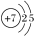 26（16分，每空2分）．Ca    离子键、共价键       r(Al3+)＜r(Mg2+) ＜r(O2－)    HClO4    Al(OH)3    Al(OH) 3+OH－=AlO2－+2H2O        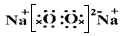 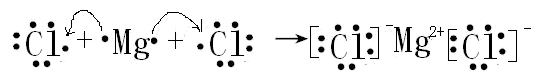 27（8分，每空2分）．1.5 mol·L－1    0.2 mol·L－1·min－1    2    ①    28（14分，每空2分）．Ⅰ.Zn+2H+=Zn2++H2↑    2H++2e-=H2↑     6.5Ⅱ.679kJ    862kJ    放出    >    